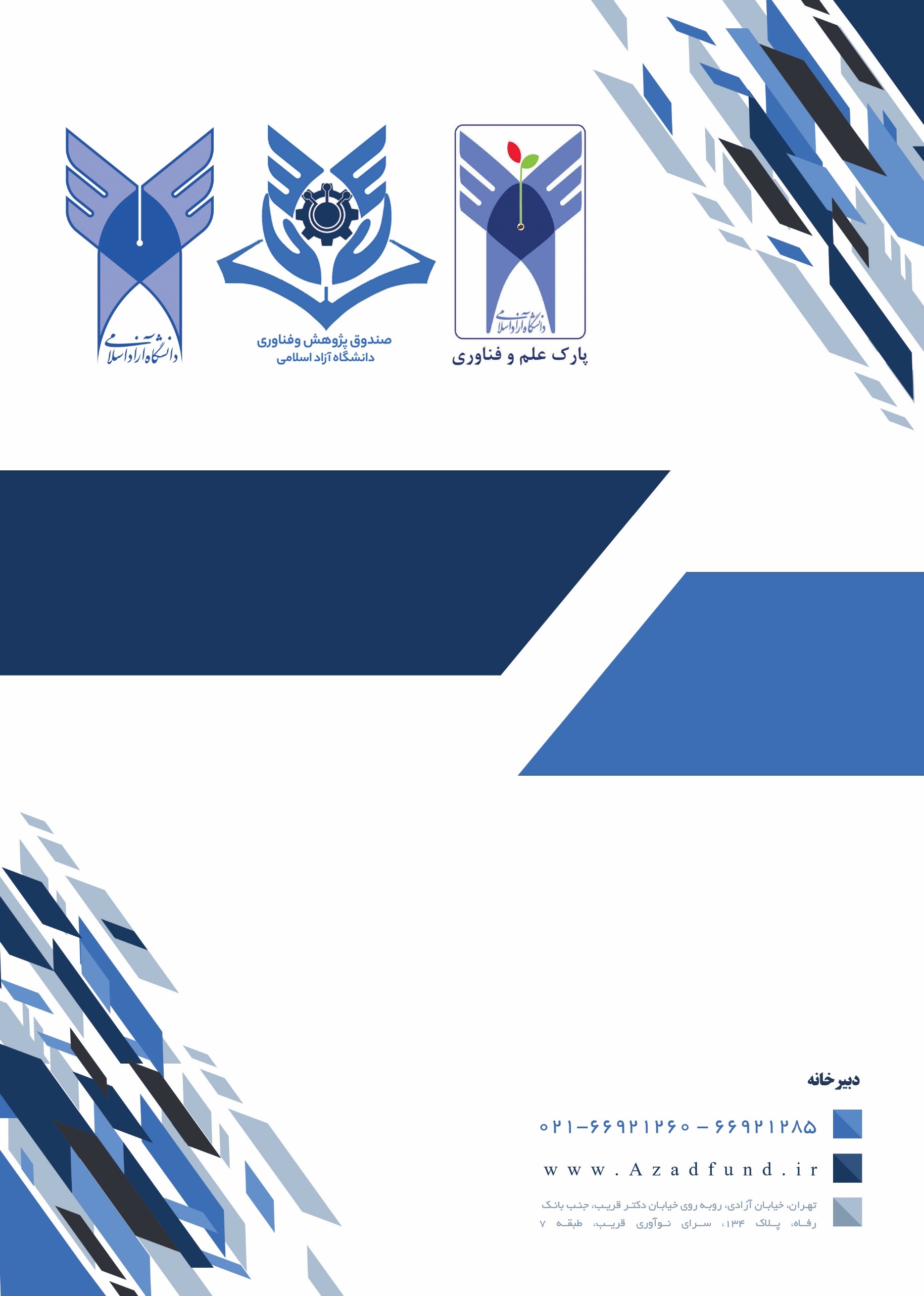 مدارک تکمیلی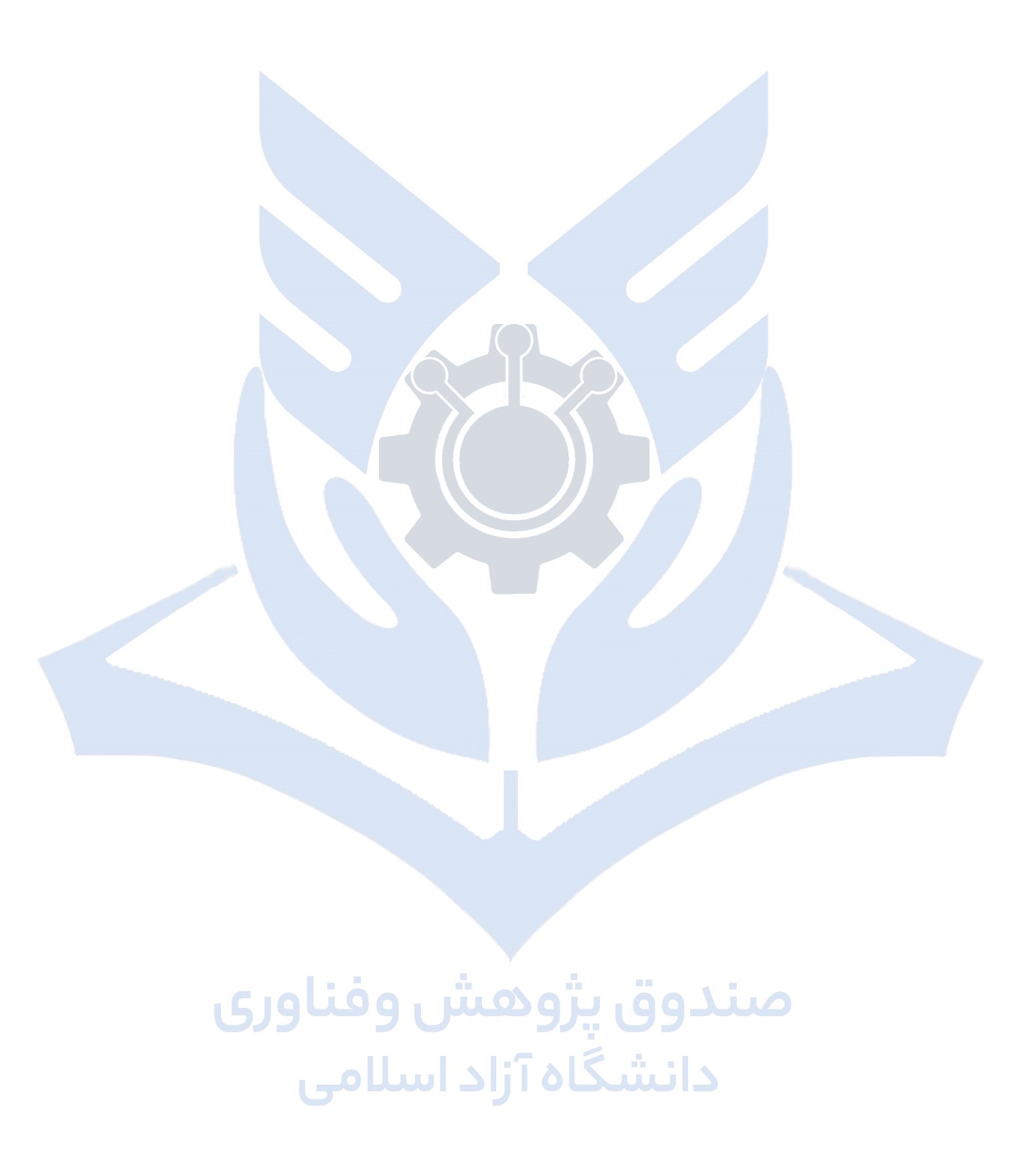 پرینت حساب‌های فعال شرکت (حقوقی یا حقیقی) حداقل در 6 ماه گذشته (ممهور به مهر بانک)صورتهاي مالي (ترجیحا حسابرسی شده) 2 سال اخیر شرکت – درصورت عدم وجود صورت مالی حسابرسی، اظهارنامه مالیاتی ارسال گردد.آخرین لیست بیمه شرکتمستندات مربوط به نسبت سهام یا رویالتی مربوط به دانشگاه آزاد اسلامی در صورت وجود.تصاویر مجوزها، تاییدیهها و گواهینامههای شرکت و محصول مستندات فروش محصول موضوع طرح (در قالب فایل اکسل به تفکیک محصول و سال به همراه نمونه فاکتور)حداقل 10 نمونه تصویر (عکس) با وضوح بالا از تمامی سالن‌های تولید شامل دستگاه‌های کلیدی تولید و محصول نهایی و همچنین نمای کلی تمامی بخش‌های تولید / برای شرکت های با قرارداد EPC ارسال تصویر نمونه کارهای انجام شده (شرکت‌های خدماتی، تصاویر واحد‌های مختلف شرکت را ارسال نمایند)توجه: خواهشمند است مدارک و مستندات طبق شماره های درج شده و در داخل فایل ZIP  و به آدرس ایمیل فراخوان Azadfund.ir@gmail.com  ارسال گردد.نکات مهموجود معوقه های بانکی و چک برگشتی تعیین تکلیف نشده مانع بهره مندی شرکت از  اخذ تسهیلات می‎گردد.معرفی شرکتوضعیت فعلی شرکترزومه مختصر شرکت معرفی محصولات/خدمات شرکت (دانش‌بنیان و غیر دانش‌بنیان)کاربرد محصولات/ خدمات شرکتمشتریان بالقوه و بالفعل محصولات/ خدمات شرکتمشخصات مکان‌های استقرار شرکت:مشخصات نیروهای انسانی شرکتمشخصات سهامدارانمشخصات مدیر عامل و  اعضای هیئت مدیرهنیروهای انسانی شرکت نیروهای کلیدی و اصلی شرکت (به غیر از اعضای هیئت مدیره)تاییدیه‌ها، مجوزهای قانونی و تقدیرنامه‌هاوضعیت داراییهای شرکت ترجیحا بر اساس صورت مالی حسابرسی شده(میلیون ریال) وثایق قابل ارائه  وضعیت مالی و اعتباری شرکتتسهیلات دریافتی (میلیون ریال)وضعیت ضمانت‌نامه‌های دریافتیوضعیت قراردادهای/ فروش شرکتقراردادها/ فاکتور فروش مرتبط با محصول/ خدمت موضوع طرح مجموع فاکتورها/قراردادها برای سه سال اخیر بصورت فروش سالیانه ذکر شود.قراردادها/فاکتورفروش مرتبط با محصولات و خدمات دیگر شرکتمجموع فاکتورها/قراردادها برای سه سال اخیر ذکر شود.قراردادهای پیش رو/ پیش سفارش های محصول/خدمت موضوع طرحوضعیت درآمدی محصول موضوع طرح شرح مختصر طرح (یا قرارداد)بررسی بازار (عرضه و تقاضا)پیش بینی درآمد‌ طرحهزینه‌های طرحهزینه ماشینآلات و تجهیزات تولیدی (میلیون ریال)هزینه تجهیزات آزمایشگاهی (میلیون ریال)هزینه تجهیزات اداری (میلیون ریال)هزینه قبل از بهرهبرداری (میلیون ریال)هزینه مواد اولیه یا خرید خدمت(هزینه های برون سپاری) (میلیون ریال)هزینه منابع انسانی(میلیون ریال)هزینه انرژی و زیرساخت اطلاعات و ارتباطات(میلیون ریال)هزینه بیمه(میلیون ریال)هزینه تعمیر و نگهداری(میلیون ریال)هزینه بازاریابی و حق امتیاز(میلیون ریال)نام شرکت:اطلاعات شرکت:نوع شرکت:نوع شرکت:تاریخ ثبت:تاریخ ثبت:اطلاعات شرکت:شماره ثبت:شماره ثبت:شناسه ملی:شناسه ملی:اطلاعات شرکت:کد اقتصادی:کد اقتصادی:سرمایه ثبتی:سرمایه ثبتی:..... میلیون ریال..... میلیون ریال..... میلیون ریالاطلاعات شرکت:سرمایه فعلیسرمایه فعلی..... میلیون ریال..... میلیون ریال..... میلیون ریالاطلاعات شرکت:نوع دانش بنیانی:نوع دانش بنیانی:نوپا نوع 1       نوپا نوع 2    تولید کننده نوع 1     تولید کننده نوع 2دانش بنیان نوع3                خلاق                         فناور نوپا نوع 1       نوپا نوع 2    تولید کننده نوع 1     تولید کننده نوع 2دانش بنیان نوع3                خلاق                         فناور نوپا نوع 1       نوپا نوع 2    تولید کننده نوع 1     تولید کننده نوع 2دانش بنیان نوع3                خلاق                         فناور نوپا نوع 1       نوپا نوع 2    تولید کننده نوع 1     تولید کننده نوع 2دانش بنیان نوع3                خلاق                         فناور نوپا نوع 1       نوپا نوع 2    تولید کننده نوع 1     تولید کننده نوع 2دانش بنیان نوع3                خلاق                         فناور نوپا نوع 1       نوپا نوع 2    تولید کننده نوع 1     تولید کننده نوع 2دانش بنیان نوع3                خلاق                         فناور موضوع فعالیت شرکت بر اساس اساسنامه:مبلغ درخواست:موضوع درخواست:ماهیت نوآوری: نوآوری در محصول                           نوآوری در خدمت نوآوری در فرآیند                              نوآوری در مدل کسب و کار نوآوری در محصول                           نوآوری در خدمت نوآوری در فرآیند                              نوآوری در مدل کسب و کار نوآوری در محصول                           نوآوری در خدمت نوآوری در فرآیند                              نوآوری در مدل کسب و کار نوآوری در محصول                           نوآوری در خدمت نوآوری در فرآیند                              نوآوری در مدل کسب و کار نوآوری در محصول                           نوآوری در خدمت نوآوری در فرآیند                              نوآوری در مدل کسب و کار نوآوری در محصول                           نوآوری در خدمت نوآوری در فرآیند                              نوآوری در مدل کسب و کار نوآوری در محصول                           نوآوری در خدمت نوآوری در فرآیند                              نوآوری در مدل کسب و کار نوآوری در محصول                           نوآوری در خدمت نوآوری در فرآیند                              نوآوری در مدل کسب و کارنحوه دستیابی به دانش فنی: تحقیق و توسعه داخلی                       همکاری با شرکت های خارجی (خرید لایسنس، فرانشیز و ...) همکاری با مراکز پژوهشی                   بررسی محصولات رقبا و خلاء های بازار  تقلید هوشمندانه از نمونه های خارجی    آینده پژوهی روندهای تکنولوژیک تحقیق و توسعه داخلی                       همکاری با شرکت های خارجی (خرید لایسنس، فرانشیز و ...) همکاری با مراکز پژوهشی                   بررسی محصولات رقبا و خلاء های بازار  تقلید هوشمندانه از نمونه های خارجی    آینده پژوهی روندهای تکنولوژیک تحقیق و توسعه داخلی                       همکاری با شرکت های خارجی (خرید لایسنس، فرانشیز و ...) همکاری با مراکز پژوهشی                   بررسی محصولات رقبا و خلاء های بازار  تقلید هوشمندانه از نمونه های خارجی    آینده پژوهی روندهای تکنولوژیک تحقیق و توسعه داخلی                       همکاری با شرکت های خارجی (خرید لایسنس، فرانشیز و ...) همکاری با مراکز پژوهشی                   بررسی محصولات رقبا و خلاء های بازار  تقلید هوشمندانه از نمونه های خارجی    آینده پژوهی روندهای تکنولوژیک تحقیق و توسعه داخلی                       همکاری با شرکت های خارجی (خرید لایسنس، فرانشیز و ...) همکاری با مراکز پژوهشی                   بررسی محصولات رقبا و خلاء های بازار  تقلید هوشمندانه از نمونه های خارجی    آینده پژوهی روندهای تکنولوژیک تحقیق و توسعه داخلی                       همکاری با شرکت های خارجی (خرید لایسنس، فرانشیز و ...) همکاری با مراکز پژوهشی                   بررسی محصولات رقبا و خلاء های بازار  تقلید هوشمندانه از نمونه های خارجی    آینده پژوهی روندهای تکنولوژیک تحقیق و توسعه داخلی                       همکاری با شرکت های خارجی (خرید لایسنس، فرانشیز و ...) همکاری با مراکز پژوهشی                   بررسی محصولات رقبا و خلاء های بازار  تقلید هوشمندانه از نمونه های خارجی    آینده پژوهی روندهای تکنولوژیک تحقیق و توسعه داخلی                       همکاری با شرکت های خارجی (خرید لایسنس، فرانشیز و ...) همکاری با مراکز پژوهشی                   بررسی محصولات رقبا و خلاء های بازار  تقلید هوشمندانه از نمونه های خارجی    آینده پژوهی روندهای تکنولوژیکاطلاعات تماس:نام رابط شرکتنام رابط شرکتشماره همراه رابط شرکت:شماره همراه رابط شرکت:اطلاعات تماس:شماره ثابت شرکت:شماره ثابت شرکت:شماره فکس:شماره فکس:اطلاعات تماس:نشاني پايگاه‌ اينترنتي:نشاني پايگاه‌ اينترنتي:نشاني پست الکترونيکي:نشاني پست الکترونيکي:اطلاعات تماس:نشاني شرکت:دفتر اداریکد پستی:اطلاعات تماس:نشاني شرکت:واحد تولیدیکد پستی:ردیفمحل استقرارنشانیمتراژ(متر مربع)نوع تملك(استيجاري/مالكيت)تعداد پرسنل مستقر1دفتر مرکزی2کارگاه یا کارخانه3انبار4سایر...ردیفنام سهامدارنوع شخصيتنوع شخصيتدرصد سهامداریسمت در هیات مدیرهمتولد (سال)مدرک و رشته تحصیلیسابقه اجرایی در حوزه مربوطهردیفنام سهامدارحقيقيحقوقيدرصد سهامداریسمت در هیات مدیرهمتولد (سال)مدرک و رشته تحصیلیسابقه اجرایی در حوزه مربوطه12345رديفنام و نام خانوادگينوع شخصیت(حقیقی/حقوقی)سمت در هیات مدیرهتاريخ تولدمدرک و رشته تحصيليدانشگاه محل اخذ1سوابق تحصیلی، علمی، تخصصی و اجرایی2سوابق تحصیلی، علمی، تخصصی و اجرایی3سوابق تحصیلی، علمی، تخصصی و اجرایی4سوابق تحصیلی، علمی، تخصصی و اجرایی5سوابق تحصیلی، علمی، تخصصی و اجراییسطح تحصیلات / نوع قراردادتمام وقت پاره وقت دکتراکارشناسی ارشدکارشناسیفوق دیپلمدیپلم و زیر دیپلمجمعردیفنام و نام خانوادگیسمتسطح تحصیلاترشته تحصیلینوع قرارداد(تمام وقت/ پاره وقت)سابقه کار مرتبط(به ماه)کد ملیشماره بیمه12345678910ردیفعنواننهاد صادر کنندهشماره ثبتتاریخ دریافتتاریخ انقضاءاخذشده/مورد نیاز1234567...ردیفلیست دارائیهای شرکتارزش دفتریارزش بازار فعلی12345جمع کلجمع کلردیفنوع وثیقهمشخصاتارزش (میلیون ریال)1وثیقه ملکی2چک و سفته3ضمانت نامه تعهد پرداخت4ضامن غیر اعم از حقیقی یا حقوقیردیفنهاد ارائه دهنده تسهیلاتنوع عقد تسهیلاتمبلغ اصل تسهیلاتتاریخ اخذ تسهیلاتتاریخ اولین قسطتاریخ سررسیدنرخ بهرهتعداد اقساطمبلغ هر قسط (میلیون ریال)میزان بازپرداخت تسهیلات تاکنون (میلیون ریال)میزان مانده تسهیلات (میلیون ریال)وثائق ارائه شده12345678ردیفسال اخذ ضمانتنامهنوع ضمانتنامه (حسن انجام، شرکت در مناقصه، پیش پرداخت و ...)موضوع ضمانتنامه(یا قرارداد)نهاد صادر کننده ضمانتنامهنهاد دریافت کننده ضمانتنامهمبلغ ضمانتنامه (میلیون ریال)مبلغ ودیعه ضمانت نامه         (میلیون ریال)مبلغ قرارداد (میلیون ریال)تاریخ سررسید ضمانتنامهوثائق اخذ شدهوضعیت کنونی ضمانتنامه (جاری/ سررسید شده)12345678...ردیفطرف قرارداد/فاکتورموضوع قرارداد/فاکتورمبلغ (میلیون ریال)تاریخ 11400213993139841397جمع کلجمع کلجمع کلردیفطرف قرارداد/فاکتورموضوع قرارداد/فاکتورمبلغ (میلیون ریال)تاریخ 123456789جمع کلجمع کلجمع کلردیفطرف قرارداد/فاکتورموضوع قرارداد/فاکتورمبلغ (میلیون ریال)تاریخ 1234567جمع کلجمع کلجمع کلسال139914001401تقاضای بازار سالیانهبرنامه تولید سالیانه (واحد)قیمت فروش محصولظرفیت اسمی تولید سالانهدرآمد کل (میلیون ریال)ردیفنام تجهیزاتخلاصه مشخصات فنیتعدادهزینه انجام شدههزینه انجام شدههزینه مورد نیازهزینه مورد نیازجمع هزینههاردیفنام تجهیزاتخلاصه مشخصات فنیتعدادارزی(واحد)ریالیارزی(واحد)ریالیجمع هزینهها1234هزینه نصب و راه اندازی (معادل5%  )جمعجمعجمعجمعردیفنام تجهیزاتخلاصه مشخصات فنیتعدادتعدادهزینه انجام شدههزینه انجام شدههزینه مورد نیازهزینه مورد نیازجمع هزینههاردیفنام تجهیزاتخلاصه مشخصات فنیتعدادتعدادارزی(واحد)ریالیارزی(واحد)ریالیجمع هزینهها1234هزینه نصب و راه اندازی (معادل5%  )جمعجمعجمعجمعردیفشرح (مشخصات)واحدتعدادهزينه واحدانجام شدهمورد نیازجمع هزينه ها12جمعجمعجمعجمعجمعرديفشرح هزینهانجام شدهمورد نیازجمع هزينهها1تاسیس شرکت2اخذ مجوزات3مشاوره4جمع كلجمع كلردیفعنوانخلاصه مشخصات فنیمحل تامینمقدار مصرف سالانههزینه واحدهزینه انجام شدههزینه مورد نیازجمع هزینه ها1234567جمعجمعجمعجمعجمعجمعهزینههای منابع انسانی بخش تولیدهزینههای منابع انسانی بخش تولیدهزینههای منابع انسانی بخش تولیدهزینههای منابع انسانی بخش تولیدهزینههای منابع انسانی بخش تولیدهزینههای منابع انسانی بخش تولیدهزینههای منابع انسانی بخش تولیدهزینههای منابع انسانی بخش تولیدردیفشرحموجود(نفر)مورد نیاز(نفر)جمع(نفر)حقوق ماهانهحقوق ماهانهجمع حقوق سالانه1234جمعجمعبیمه سهم کارفرما 23 درصدبیمه سهم کارفرما 23 درصدبیمه سهم کارفرما 23 درصدبیمه سهم کارفرما 23 درصدبیمه سهم کارفرما 23 درصدبیمه سهم کارفرما 23 درصدبیمه سهم کارفرما 23 درصدجمعجمعجمعجمعجمعجمعجمعردیفشرحواحدمقدار مصرفيهزینه واحدهزینه مورد نیاز1آب2برق3گاز4تلفن5اینترنتجمعجمعجمعجمعجمعردیفشرححجم سرمايهگذارينرخ (درصد)هزینه انجام شدههزینه مورد نیازجمع هزينه1ساختمان 2ماشین آلات و تجهيزات تولیدی3تجهيزات آزمایشگاهی4...جمعجمعجمعجمعردیفشرححجم سرمايه گذارينرخ(درصد)جمع هزينه1ساختمان و محوطه سازی2ماشین آلات و تجهيزات تولیدی3تجهيزات آزمایشگاهی4تاسيسات5وسائط نقلیه6لوازم اداريجمعجمعجمعجمعشرح/سال13981399140014011402جمع كل فروشهزینههای بازاریابی و تبلیغات (.... درصد فروش)حق امتیاز فروش(... درصد فروش سالانه)بهای تمام شده واحد محصولقیمت فروش واحد محصولحاشیه سود واحد محصول